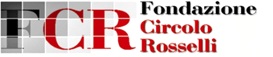 Lunedì 1° Aprile p.v. alle ore 17.00Alla Fondazione Rosselli, in via degli Alfani 101 rosso, Firenzepresentazione del Quaderno del Circolo Rosselli n.1/2019"Cultura. Una certa idea di Firenze”a cura di Stefano FabbriIntervengono Paolo Ermini, Silvia Alessandri e Valdo SpiniParteciperanno gli autori e il curatore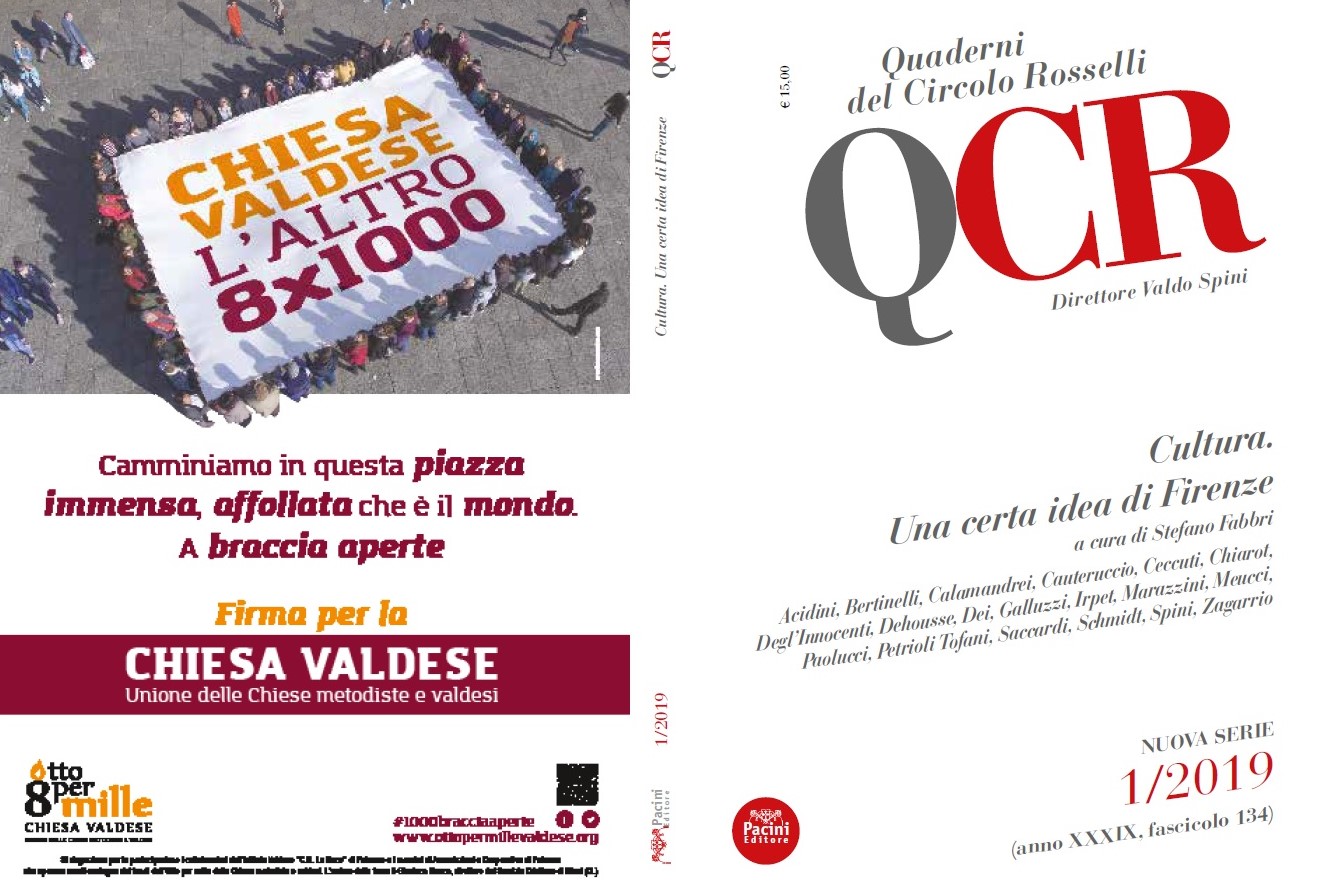 “Fondazione Circolo Rosselli”Sito: https://www.rosselli.org/Facebook: https://www.facebook.com/FondazioneCircoloRosselli/?ref=bookmarksInstagram: https://www.instagram.com/fondazionerossellifirenze/?hl=itTwitter: https://twitter.com/RosselliCircoloCanale YouTube: https://www.youtube.com/channel/UCiXE1Q2EKLfmgR_UaMbIblw/videos